World History Study Guide			Chapter 11			Test Date__________The first Greek civilization was ___________________.  (p.          )Greece did not produce much ______________, but had a surplus of ____________  ________, _______________, wool, and fine pottery.  (p.          )The Greeks bought products such as grain, _____________ (for building), slaves, and ___________  _______.  (p.       )In Greek mythology, __________ and ________________ were often the main characters.  (p.          )Greek _______________ usually involved animals, and they often taught a moral or lesson.  (p.          )What major athletic event was first held in Greece? ___________________  (p.          )Which city was it named for? _________________    For whom were the games in honor of? ____________  (p.          )Who could participate and what major events were included? ____________,  _______________________________The acropolis was a fortified high place in an ancient Greek city.  It contained important temples, monuments, and buildings.  However, it’s original purpose was to _______________________________________________________________________________________________________________________________________________  (p.          )One legacy of ancient Greece was the idea of citizenship.  To the Greeks, a citizen was a person with the right to take part in ruling the city-state.  A citizen had to be born to parents who were __________  ______________.  (p.          )What style of government did Athens have? _______________  ____________________  (p.          )In Athens, only _________  _____________  ___________ could be citizens.  (p.          )Greek city-states had various types of government:  (p.          )The ________________  ___________  began when the Persians conquered Anatolia.  (p.          )Be able to describe Greek ships in the battle at Thermopylae.  What did this Greek fleet accomplish during this battle?  (p.          ) _________________________________________________________________________________________________________________________________________________________________________Legend says a Greek soldier ran from Marathon to Athens to tell of the victory over the Persians.  About how long was the distance he ran? _________________ (p.          )MAP SKILLS:  Become familiar with the map on pages 350-351, “Greek Trade, 500 B.C.”Have an idea of how the trade route went around:Bodies of water, and be able to name themGreek islands – which ones were considered to be major parts of the Greek homelandCities – Which cities did the route cover?  Not cover?ESSAY TOPICS:  You’ll choose one topic.  Start your response by restating the question.1. How did life in Sparta and Athens differ?  (p.          )the role of the militarythe purpose of educationfamily life2. How does democracy in ancient Greece compare to democracy in the United States today?  (p.          )what direct democracy iswhat indirect democracy iswho participates in government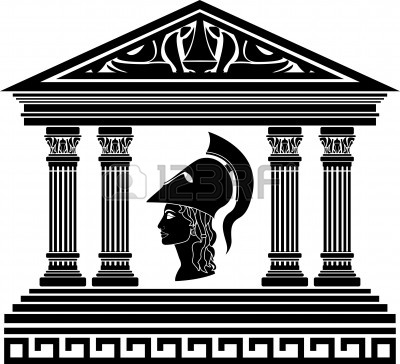 MonarchyOligarchyDirect DemocracyWho ruled?All citizens took part in government (but not all people were citizens.Basis for rule?Many kings/queens claimed gods gave them right to rule.  Monarch’s son usually was the next ruler.Aristocratic birth, wealth, or land ownership gave this group the right to rule.Type of rule?Ruling group ran government for own purposes.